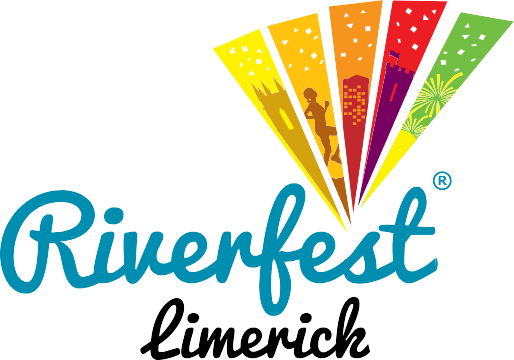 Trader Application Form 2019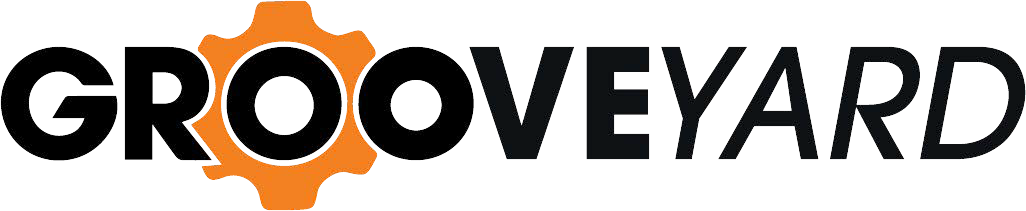 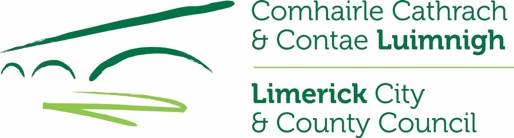 Business Details(for aesthetic reasons, preference will be given to traders using chalets provided by us)Power will be invoiced directly by supplier. Payment must be made in full before the event.Trader Terms and Conditions Limerick Riverfest 2019All traders will be required to send a Safety Statement and Risk Assessment to be vetted by the safety officer, prior to acceptance of inclusion in the event. This documentation must be specific to your business on site and must be signed by you.All market traders will be required to provide relevant proof of Public Liability Insurance and Employers Liability Insurance (where applicable).All traders must comply with fire regulations and ensure that all materials used within their pitch are certified flame retardant. No naked flames or own generators will be permitted.Food traders are required to adhere to EHO regulations and ensure that they have the relevant certification as well as fire extinguishers and fire blankets. Any trader not in compliance will be shut down by the Fire Officer and no refunds will be given.Any trader using electrical equipment must provide PAT and RECI certification where relevant. No 13amp plugs will be allowed.The market operators reserve the right to limit the number of stallholders offering similar products and/or food and do not offer exclusivity to any one trader.Stalls are not allocated trading positions on a first come/first served basis, your location within the Market site will be decided by Grooveyard Events. This decision is non-negotiable.Merchandise Traders are permitted to sell only those items that the market management have agreed in advance and that have been declared in full on their application form. As per the casual trading by-laws, the sale of counterfeit items will be strictly prohibited. 8. Upon arrival to the site, all traders MUST check in with the Market Operator and wait to be sited by a member of the crew.Conduct of Business Traders shall conduct themselves and their business in such manner as to maintain the good order, discipline and reputation of the market.Market Stalls Stallholders shall only trade from a stall provided/approved by the Market operator at a location that is approved by the Market operator.Any traders bringing their own units (pre-approved only) must also provide the relevant documentation pertaining to its insurance and fire certification.Traders are required to be open and operational during the core Market opening hours and are required to cease trading outside of these hours. Failure to comply will result in exclusion in either the current or future years.NO VEHICLES will be allowed ON SITE. Access will be available for deliveries at designated times only (as per specific instructions to traders which you will receive on arrival). Vehicles left here during Market opening hours will be fined and possibly clamped/and or removed.Vehicles on site during the set-up and take down of the Market will only be allowed access under the supervision of the site manager.Traders that have “sold out” before the official loading times will be allowed to trolley their stock from their vehicle but they may not bring their vehicle on to the site.Refuse Traders are responsible for removing and disposing of all their waste material and for keeping their designated area litter free. Traders who repeatedly leave waste on site will be permanently banned from the market. Waste MUST be separated into Recyclable, Food Waste and General Waste. All waste water must be properly disposed of.Where appropriate, the stallholder must comply with all relevant Food Hygiene legislation.By law, no smoking in the chalets, units or under and around canopies is permitted by traders or customers.Traders are not permitted to play music or unduly create noise.Any accidents, unresolved disputes, thefts, losses, disorderly conduct or damage must be reported to the Market Manager without delay.Anti-social behavior by the stallholder or a member of his/her staff will mean instant dismissal from the market.Traders drawing power will be given one connection point on the distribution board and will need to bring their own outdoor extension leads (min 20m).Payments are charged as per the rate card and VAT @ 23% applies. 24. Payment of pitch fee is required in full prior to admission on site.Acceptance of Trader Terms and Conditions Limerick Riverfest 2019.Signed:  	Date:dd/mm/yyPlease mark with an x the documents which are relevant to your application and submit with your application.Deadline for submission: 15.03.2019Once your application has been submitted, it is subject to review. You will be notified if your application has been successful. If your application is unsuccessful, your cheque will be returned.Please email the completed form, along with the necessary documents, to Sylwia@Grooveyard.ie by 15 March 2019.Cheques should be made payable to Grooveyard Company Ltd. and posted to: Grooveyard c/o Gill Cleary, Corcamore Clarina, LimerickName of BusinessContact NameEmail AddressPhone Number (Mobile)AddressOn-site Contact NameVAT NumberInsurerInsurance Policy NumberType of Activity CoveredPolicy cover fromPolicy cover toPublic Liability (€6m)Employers’ Liability (€13.5m)Name of BrokerTelephone Number of BrokerEmail Address of BrokerHSE Office of RegistrationRegistration NumberName of EHOTelephone Number of EHOEmail Address of EHOPlease list all fire-fighting equipment2m wide x 1.8m Chalet2.5m wide x 2m Chalet3m wide x 2.5m ChaletDimensions if bringing your own unit: Subject to final approval by organizations16 amp Single Phase32 amp Single Phase16 amp Triple Phase32 amp Triple Phase63 amp Triple PhasePower for a refrigerated vehicle?Yes    	No    Do you require overnight power?Yes    	No    Start here…Check ListXInsurance Policy DocumentImages of Stall (If supplying your own)Image/s of Product/s (required)EHO Registration Document (If applicable)RECI Certificate (If applicable)PAT Certificate (If applicable)Fire Extinguisher CertificateFire Certificate (If supplying your own unit)Payment in full